Урок по теме: Организация оповещения населения о чрезвычайных ситуациях    техногенного характераКласс: 8Цели урока:Повторить понятие чрезвычайной ситуации, действия населения при различных ЧС.Познакомить обучающихся с организацией оповещения населения о чрезвычайных ситуациях техногенного характера.  Выявить творческие способности обучающихся при анализе ситуации и нахождении выхода из неё.Воспитать чувство уверенности в себе в экстремальной ситуации и ответственность за жизнь других людей, сплоченность коллектива.Наглядность: карточки с ситуативными задачами, вата и бинт, противогаз, презентация.Формы и методы урока: беседа, работа в группах, блиц-опрос.ХОД УРОКААктуализация знаний1.Разгадывание кроссвордаУчитель:  - Я хочу начать урок с решения кроссворда, который составил для вас профессор Галилео (презентация). - Прочитайте ключевое слово (катастрофа). Катастрофу можно рассматривать как особый тип ЧС.  А какие чрезвычайные ситуации бывают? (природного и техногенного характера). Молодцы!- Как вы думаете, почему происходят катастрофы?Катастрофы могут происходить потому, что люди, находящиеся в зоне, подверженной опасностям, не знают о них и тем более не осведомлены о том, как избежать их или какие защитные меры следует предпринять.- Давайте вспомним, что такое  чрезвычайная ситуация? Дайте определение.(Чрезвычайная ситуация (ЧС) – совокупность условий и обстоятельств, создающих опасную для жизнедеятельности человека обстановку на конкретном объекте, территории, возникших в результате совершившейся аварии или катастрофы, опасного природного явления.) 2. Работа в микрогруппах.Класс разбивается на 3 группы. Каждая группа получает карточку с практическим заданием. Участникам групп необходимо в течение 5 минут ответить на вопросы, имеющие в карточке и выполнить практическую часть.Практическое задание (ситуация) для I группы: Определите вид и причину опасности. Вы дома одни. Смотрите телевизор. Вдруг в телевизоре пропало изображение, появился шум, треск. Начала раскачиваться люстра, падает посуда, осыпается побелка. Ощущаете колебание здания. Ваши действия (разыграйте ситуацию).Практическое задание (ситуация) для II группы: Вас захватили в заложники. Как вы должны себя вести, чтобы снизить угрозу для вашей жизни? Практическое задание (ситуация) для III группы: 1. Ответьте на вопросы:-  Что такое СИЗ?-  Для чего предназначены СИЗ и в каких случаях их используют?-  Какие СИЗ вы знаете?2. Задание:а) изготовьте ватно – марлевую повязку и покажите, как её надеть;б) покажите, как правильно надеть противогаз.II. Изучение новой темы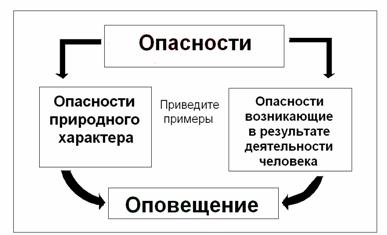 Учитель: Человека на протяжении всей жизни окружают разные опасности. Вопрос:  Какие опасности вы знаете?Да, это опасности природного характера и опасности, возникающие в результате деятельности человека, т.е. опасности техногенного характера. - Приведите примеры  опасностей (природного: землетрясение, наводнение, бури, ураганы, извержение вулканов и т.д.; техногенного: пожары, аварии обрушение здания и т.д.)Вопрос:  Почему я поместил в эту схему слово оповещение? (Чтобы довести до населения информацию о возникшей опасности и познакомить с правилами защиты и эвакуации в случаи угрозы жизни и здоровью).Подберите к нему однокоренные слова.Учащиеся подбирают слова (весть, известие, вещать – значит говорить).Учитель: Древние греки говорили: «Предупрежден — значит вооружен».Вопрос: Как вы считаете, какая тема нашего урока?Да,  сегодня мы будем изучать тему «Организация оповещения населения о чрезвычайных ситуациях техногенного характера». Запишите в тетради тему урока.  При изучении данной темы вы узнаете, что такое оповещение, для чего оно необходимо   в условиях чрезвычайных ситуаций   техногенного характера, а также   важность данных мероприятий. Вопрос:  Что вы понимаете под словом «оповещение»?  Попробуйте   сформулировать понятие, что такое  оповещение (ответы обучающихся).  Оповещение – это своевременное доведение до населения сигналов опасности и необходимой  информации об обстановке и порядке поведения в создавшихся условиях. Об опасных событиях,  особенно если это связано с грозящей опасностью, обязано знать население. Если человек    своевременно предупрежден, значит, он имеет возможность встретить и отразить угрозу его жизни и здоровью. В системе гражданской обороны для этого существует служба оповещения.Система оповещения ГО и ЧС – это организационно – техническое объединение сил, специализированных средств оповещения и системы связи, обеспечивающих передачу сигналов оповещения и информации о чрезвычайной ситуации. Задачи системы оповещения:1. Обеспечение своевременного доведения до органов управления ГОЧС и населения распоряжений о проведении мероприятий ГО и РСЧС.2. Обеспечение своевременного доведения до органов управления ГОЧС и населения сигналов оповещения ГО и другой информации.Система оповещения населения в чрезвычайных ситуациях входит в Единую государственную систему предупреждения и ликвидации чрезвычайных ситуаций.  В настоящее время в стране 1 федеральная, 6 региональных и 88 территориальных систем централизованного оповещения.Вопрос: Как происходит оповещение населения при возникновении ЧС? (радио, телевидение, звуковые и световые сигналы, сирены ГО, гудки на заводах, колокольный звон, школьные звонки).Основным способом оповещения населения об угрозе радиоактивного, химического, бактериологического загрязнения, угрозе и возникновений стихийных бедствий, крупных аварий и катастроф на объектах экономики и транспорта, угрозе нападения противника является передача речевой информации по местным линиям с использованием проводного, радио- и телевещания. Для привлечения внимания населения включаются сирены, производственные прерывистые гудки, транспортные и другие средства  через установки громкоговорящей связи, в том числе установленной на автомобилях службы охраны общественного порядка и ГАИ, что означает передачу предупредительного сигнала «ВНИМАНИЕ ВСЕМ!».  В годы   Великой Отечественной войны люди знали: если звучит сирена – это сигнал «Воздушная тревога!». В конце 1988 г. был пересмотрен и изменен порядок оповещения. Теперь завывание сирен, прерывистые гудки означают сигнал гражданской обороны: «Внимание всем!» (сигнал). Вопрос: Ваши действия при этом сигнале? (ответы обучающихся)Услышав сирену,   надо: Немедленно включить радио, телевизор, репродуктор радиотрансляции.Внимательно  прослушать экстренное сообщение органов власти или органов управления по делам ГОЧС о сложившейся обстановке и порядке действий.Держать все эти средства постоянно включёнными в течение всего периода ликвидации аварий, катастроф или стихийных бедствий. Передача сигналов оповещения   осуществляется вне всякой очереди всеми службами связи и вещания. Информация передаётся в течение 5 мин после подачи звукового сигнала. В опасных районах сообщение дублируется подвижным громкоговорящим устройством.Вопросы: 1.  Как вы думаете, на территории нашего района есть объекты, способные создать угрозу техногенного характера? 2. Какие средства оповещения населения о ЧС  есть в нашем районе? На каждый случай вероятных чрезвычайных ситуаций местные органы ГОЧС имеют примерные варианты сообщений (запись сделана на русском и национальном языках), которые с учетом складывающейся обстановки корректируются.Приведем варианты сообщений (слайд с голосовым сопровождением)При аварии на химически опасном объекте: «Внимание! Говорит служба оповещения ГОЧС города. Граждане! Произошла авария на комбинате с выбросом сильнодействующего ядовитого вещества – аммиака. Облако зараженного воздуха распространяется в направлении (указывается район). В зону химического заражения попадают объекты (перечисляются объекты). Населению улиц (перечисление улиц) рекомендуется находиться в зданиях. В квартирах необходимо произвести герметизацию всех помещений. Населению улиц (перечисление улиц) немедленно покинуть жилые дома, здания учреждений, предприятий, учебные заведения и выйти в район (называется район). Граждане! Сохраняйте спокойствие и в дальнейшем действуйте в соответствии с нашими указаниями».Вопрос: Ваши действия? (ответы обучающихся)Просмотр видеоролика.При аварии на атомных энергетических установках: «Внимание! Говорит служба оповещения ГОЧС района. Граждане! Произошла авария на атомной электростанции. В районе станции и в населенных пунктах (перечисление пунктов) ожидается выпадение радиоактивных веществ. Населению этих пунктов необходимо находиться в жилых домах. Срочно провести герметизацию жилых помещений и мест нахождения скота. Для защиты организма принять йодистый препарат. Граждане! Сохраняйте спокойствие. В дальнейшем действуйте в соответствии с нашими указаниями».Задание: опишите свои действия в данной ситуации.Просмотр видеоролика.При угрозе землетрясения: «Внимание! Говорит служба оповещения ГОЧС города. Граждане! В связи с возможным землетрясением отключите газ, воду, электричество, погасите огонь в печах. Возьмите необходимую одежду, документы, продукты питания, воду и выйдите на улицу. Займите место вдали от зданий, мостов и линий электропередач. Оповестите соседей о полученном сообщении. Находясь в помещении, при первом толчке встаньте в дверной (балконный) проем. Граждане! Сохраняйте спокойствие. В дальнейшем действуйте в соответствии с нашими указаниями».Выслушав сообщение, каждый человек должен действовать без паники, продуманно и быстро с учетом конкретных условий, в которых он оказался. III.Блиц – опросВопросы:Для чего предназначены сигналы оповещения? (для своевременногодоведения до населения сигналов опасности и порядке поведения в создавшихся условиях).Как передаются сигналы оповещения? (завывание сирен, прерывистыегудки).Каков порядок проведения оповещения населения? (сирена,сообщение)Какие технические средства применяются для передачи сигналовоповещения? (радио-телевещание, подвижные громкоговорящие устройства).Кто занимается передачей сигналов оповещения? (службы оповещенияГО и ЧС).Какие основные мероприятия осуществляются по защите населения отчрезвычайных ситуаций техногенного характера? (оповещение, эвакуация, защита). IV. Домашнее задание: п. 6.1Объяснение проектного задания каждой группе: 1-ой группе: Составьте список потенциально опасных объектов, находящихся в районе, где вы проживаете. Укажите, источником, какой техногенной чрезвычайной ситуации может стать каждый из указанных объектов. Опишите порядок действия в этих ЧС.2-й группе: Составьте список ЧС природного характера, наиболее вероятных для нашего района и опишите последовательность действий при их возникновении.3- ей группе: Обследуйте нашу школу на наличие в ней опасных мест, охарактеризуйте их: чем опасны эти места, как обезопасить себя, как действовать при возникновении некоторых ЧС в школе.Знание сигналов гражданской обороны, правильные действия по ним и при угрозе чрезвычайной ситуации помогут спасти жизнь вам и вашим близким.Литература:Учебник «ОБЖ» 8 класс, авт. Интерактивный кроссворд, автор Пушкарёв И.В.Интернет-ресурсы.Журнал «Основы безопасности жизнедеятельности».